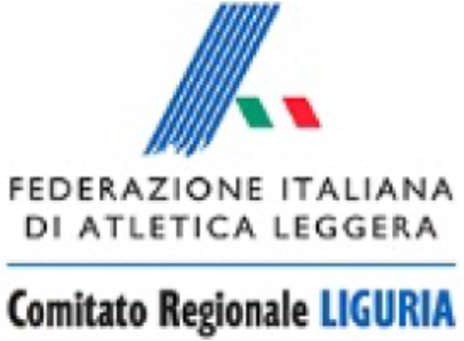 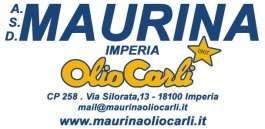 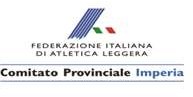 Manifestazione Regionale Lanci giovanili (valida come Campionato Regionale Allievi/e) Gara Regionale di AstaTETRATHLON A RAGAZZI6 MARZO 2022 – IMPERIADISPOSITIVO ORGANIZZATIVOORGANIZZAZIONE A CURA DI:Comitato Regionale FIDAL Liguria, con la collaborazione di ASD Maurina Olio Carli e del comitato provinciale FIDAL Imperia, presso l’impianto ”Lagorio” in via Littardi a IMPERIA.INFORMAZIONI E RESPONSABILE ORGANIZZATIVO:Lanci e asta: Massimiliano Mulas - Comitato Regionale Ligure Giovanile: Simona Montessoro - Comitato Provinciale ImperiaNORME DI PARTECIPAZIONE:Possono partecipare gli atleti italiani e gli atleti stranieri nella condizione di “Italiani Equiparati” ai sensi dell'art. 4.2 delle Disposizioni Generali. Gli atleti possono gareggiare in qualunque Prova Regionale anche in regioni diverse dalla propria per le gare di lanci, per il salto con l’asta. La prova di tetrathlon A ragazzi la gara è aperta ai tesserati delle società liguri e vale come campionato provinciale individuale della provincia di Imperia.La categoria esordienti è chiusa alle società della provincia di Imperia. Ogni atleta in ciascuna prova può prendere parte a due gare.Categoria cadetti 4 lanci – Categoria allievi 3+3ISCRIZIONI:Le iscrizioni dovranno essere effettuate tramite la procedura on-line entro le ore 24.00 di mercoledì 2 marzo 2022. Non saranno ammesse iscrizioni fuori tempo o sul campo.Non saranno ammesse iscrizioni fuori tempo o sul campo.Il giorno della gara, presso la segreteria tecnica a partire dall’orario di ritrovo, le società dovranno confermare gli atleti iscritti almeno 60’ prima della gara. Per gli atleti fuori regione è prevista una tassa di iscrizione di 5 euro apersona (indipendentemente dal numero di gare).NORMATIVA ANTI-COVID-19:La manifestazione sarà conforme alle linee guida presenti per le manifestazioni non stantie dell’ultimo protocollo vigente sulle norme anticovid-19, inoltre tutti i partecipanti saranno tenuti a consegnare l’autodichiarazione anti-covid19 allegata.Riguardo la validazione del green pass ci si atterrà alle vigenti normative in tale data.DELEGATO TECNICO:PROGRAMMA TECNICO:Martello – Disco – Giavellotto e Peso per Cadetti/e e allievi/e (attrezzi di categoria)AstaTetrahlon A Ragazzi/eEsordienti 10 (solo provincia di Imperia)PREMIAZIONEVerrà assegnato il titolo di Campione Regionale nei Lanci per la categoria Allievi ed AllieveVerranno assegnati i titoli provinciali di Tetrahlon A con podio a tre.PROGRAMMA ORARIOGli atleti dovranno essere in possesso degli attrezzi da gara che useranno in via esclusiva, chi se sarà sprovvisto utilizzerà gli attrezzi forniti dagli organizzatori.Il Delegato Tecnico, in base ad esigenze tecnico-organizzative, può variare il programma orario.Info: cr.liguria@fidal.it13.00Ritrovo Giurie e concorrenti - Conferme iscrizioni14.00Peso F/M - Disco F/M - 60 Ragazze a seguire ragazzi14.15ASTA F/M15.0050m Esordienti 10 F/M - Giavellotto F/M15.00Lungo ragazze – Peso Ragazzi15.45Martello F/M16.00600m Esordienti 10 F/M - Lungo ragazzi – Peso Ragazze17.30600 Ragazze a seguire ragazzi